Психолого-педагогическое сопровождение детей с ОВЗ в МОУ «Пушкарская средняя общеобразовательная школа Белгородского района Белгородской области»На современном этапе развития системы образования в МОУ «Пушкарская СОШ» на первый план выдвигаются задачи создания условий для становления личности каждого ребенка в соответствии с особенностями его психического и физического развития, возможностями и способностями.	Включение детей с ОВЗ в среду нормально развивающихся учащихся требует значительных изменений в организации процесса обучения, необходимости обеспечения комплексного психолого-педагогического сопровождения данной  категории учащихся на протяжении всего периода его обучения в условиях общеобразовательной школы. Целью психолого-педагогического сопровождения ребенка с ОВЗ, обучающегося в общеобразовательном учреждении является обеспечение оптимального развития ребенка, успешная интеграция в социум. Задачи психолого-педагогического сопровождения ребенка с ОВЗ, обучающегося в массовой школе: • предупреждение возникновения проблем развития ребенка; • помощь (содействие) ребенку в решении актуальных задач развития, обучения, социализации: учебные трудности, проблемы с выбором образовательного и профессионального маршрута, нарушения эмоционально-волевой сферы, проблемы взаимоотношений со сверстниками, учителями, родителями; • психологическое обеспечение образовательных программ; •развитие психолого-педагогической компетентности (психологической культуры) учащихся, родителей, педагогов.Служба сопровождения – это объединение специалистов разного профиля, осуществляющих процесс сопровождения. Команда объединяет учителей, учителей-дефектологов, психологов, социальных педагогов, представителей родительского актива.Индивидуальная программа психолого-педагогического сопровождения может решать следующие проблемы: 1) помощь в разрешении трудностей в обучении; 2) профессиональной подготовке и ориентации; 3) во взаимоотношениях с окружающими (учителями, сверстниками, родителями); 4) коррекция нарушений психических процессов и эмоционально-волевой сферы, в этой работе особое место занимает коррекция мышления и эмоционального состояния ученика.Психолого-педагогическое сопровождение направлено на обеспечение двух согласованных процессов: 1) Сопровождение развития ребенка и сопровождение процесса его обучения, воспитания, коррекции имеющихся отклонений (включает коррекционную работу, направленную на исправление или ослабление имеющихся нарушений, и развивающую работу, направленную на раскрытие потенциальных возможностей ребенка, достижение им оптимального уровня развития); 2) Комплексная технология, особый путь поддержки ребенка, помощи ему в решении задач развития, обучения, воспитания, социализации.Рис.1. Организационная модель комплексного психолого-педагогического сопровождения детей с ОВЗ в общеобразовательной школе.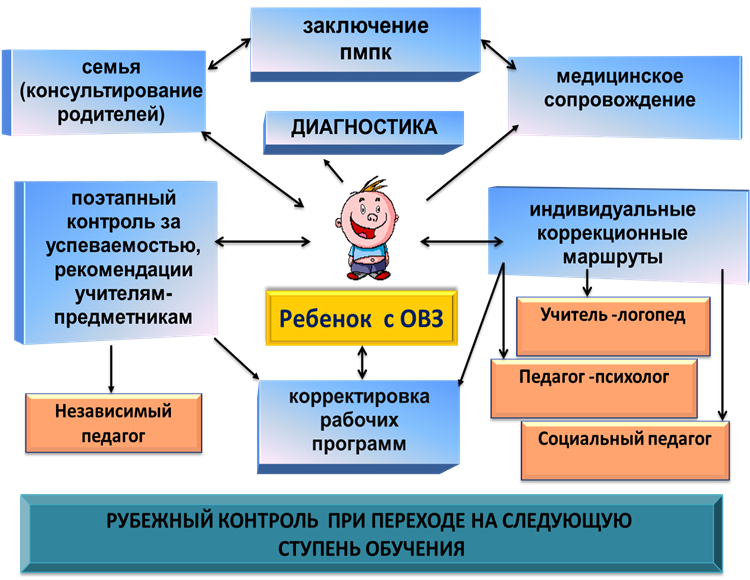 Модель отражает структурно - организационные и содержательно-процессуальные особенности данного процесса. Попытаемся прокомментировать отдельные ее составляющие.Модель психолого-педагогического сопровождения может быть представлена следующим образом:1)	Мотивационный этап – обеспечение внешних благоприятных условий для осуществления процесса сопровождения и мотивация предстоящей деятельности. Применительно к любой категории детей с ОВЗ (с нарушениями речи, задержкой психического развития, нарушениями поведения и т.д.) значим эмоциональный контакт между взрослыми и ребенком, прежде всего между учителями и родителями. От характера сложившихся взаимоотношений в триаде учитель-ребенок-родитель зависит коррекционная работа. Только при создании поддерживающей среды и согласованных действиях всех участников образовательного процесса возможна реализация эффективного процесса коррекции в короткие сроки. Мотивационный этап во многом зависит от личных качеств и профессионализма учителя-дефектолога, психолога, насколько убедительно они смогут изложить стратегию психолого-педагогического сопровождения. Заинтересованное объяснений целей и условий предстоящей работы создает положительную установку на совместную работу. На этом этапе подчеркивается, что участники образовательного процесса взаимно обусловливают успех ребенка. 2)	Ориентировочный этап – определение смысла и содержания предстоящей работы, выработка общего подхода, определение ролей и профессиональных позиций относительно ребёнка, распределение функциональных обязанностей между участниками сопровождения. На этом этапе конкретизируются структурные элементы сопровождения (выявление причин затруднений, школьной дезадаптации ребенка; обоснование содержания коррекционно-развивающей работы и форм её реализации; выбор способов организации этого процесса с учётом ресурсов самого ребенка и возможностей взрослых, участвующих в реализации сопровождения; выясняется мнение родителей о проблемах ребёнка и ожидаемых результатах). Коррекционно-развивающий процесс будет осуществляться в реальной ситуации обучения ребенка и в процессе специальных занятий (тренинги (искусственно созданная психологом среда) и коррекционные занятия). Вырабатывается концепция психолого-педагогического сопровождения, конкретизируются требования к микросоциальной среде в условиях семьи.3)	Содержательно-операционный этап – разрабатываются коррекционные программы на диагностической основе применительно к конкретному ребенку по реализации конкретных задач. Проводится работа с детьми, психологом, учителем-дефектологом, учителями, родителями в целях их взаимодействия. При необходимости ведется психолого-педагогическая подготовка тех, кто затрудняется в работе.4)	Оценочный этап – включает итоговую педагогическую и психологическую диагностику, анализ результатов всеми специалистами команды, рефлексию. Учитывается степень удовлетворенности родителей, их пожелания на будущее. Подведение итогов может послужить основой для дальнейшей работы.Технология психолого-педагогического сопровождения может быть представлена следующими содержательными направлениями работы:- постановка проблемы на основе повышения информированности заинтересованных лиц о субъекте сопровождения, стоящих задачах и целях сопровождения; - коллегиальное обсуждение проблемы сопровождения (участвуют в этом процессе все педагоги, имеющие отношение к данному ученику или проблеме, родители, специалисты);- психолого-педагогическое сопровождение развития детей конкретизируется, определяются конкретные действия каждого специалиста;- рефлексивность деятельности педагогов, аккумуляция и трансляция педагогического опыта, что достигается отслеживанием динамики процесса сопровождения, возникших проблем, организацией обратной связи, фиксацией идей и предложений, анализом результатов предыдущей работы.Таким образом, мы можем выделить основные направления психолого-педагогического сопровождения:- педагогическая и психологическая диагностика отклонений в психофизическом развитии и выявление потребностей в коррекционной помощи;- индивидуальная, групповая, фронтальная коррекционно- развивающая работа;- создание адекватной потребностям учащихся специальной коррекционно-развивающей среды;- разработка (составление) индивидуальных и групповых коррекционных программ, ориентированных на конкретного ребенка с целью решения соответствующих коррекционных задач;- психотерапевтическая и педагогическая помощь родителям в гармонизации внутрисемейных отношений и оптимизации их состояния;- научное обоснование коррекционных технологий, используемых в процессе обучения и воспитания.Для реализации психолого-педагогического сопровождения детей  с ОВЗ в МОУ «Пушкарская средняя общеобразовательная школа Белгородского района Белгородской области» разрабатываются индивидуальные учебные планы на основе базисного учебного плана специального (коррекционного) образовательного учреждения соответствующего вида и отдельные рабочие программы по каждому учебному предмету учебного плана на основе примерных программ, рекомендованных для обучения ребенка, и на основании федеральных государственных образовательных стандартов.Для проведения коррекционных и развивающих занятий в учебном плане предусматриваются часы за счёт части учебного плана, формируемого участниками образовательного процесса, либо за счёт реализации программ дополнительного образования интеллектуально-познавательной направленности.Если сроки освоения общеобразовательной программы не совпадают с нормой, то для детей с ОВЗ заводят отдельный классный журнал, где фиксируют прохождение программного материала.Особые образовательные потребности различаются у детей разных категорий, поскольку задаются спецификой нарушения психического развития и определяют особую логику построения учебного процесса, находят свое отражение в структуре и содержании образования.При составлении программы психолого-педагогического сопровождения учитываются потребности ребенка, запросы родителей, учителей, выявленные в процессе диагностического обследования. Уточняется, как родители и учителя смогут закреплять приобретенные навыки в процессе специальных занятий. Проводимые коррекционные занятия дополняются диагностическими, контрольными срезами. Можно провести 4-8 коррекционных занятий и одно диагностическое, контрольное. По его результатам можно будет провести активное консультирование учителей и родителей по вопросам эффективности проводимой работы (определяются причины и способы разрешения возникающих затруднений).Специалистами сопровождения отслеживаются эффективность обучения детей с ОВЗ по программе (рекомендованной ПМПК), текущие и этапные результаты адаптации, динамика развития и личностного роста обучающихся, формирование навыков образовательной деятельности, освоение общеобразовательных программ, показатели функционального состояния их здоровья. Необходимым условием организации успешного обучения и воспитания детей с ОВЗ в образовательных учреждениях является создание адаптивной среды, позволяющей обеспечить их полноценную интеграцию и личностную самореализацию. В образовательном учреждении должны быть созданы надлежащие материально-технические условия, обеспечивающие возможность для беспрепятственного доступа детей с недостатками физического и психического развития в здания и помещения образовательного учреждения.Наряду с этим можно выделить особые по своему характеру потребности, свойственные всем детям с ОВЗ:- начинать специальное обучение ребенка сразу же после выявления первичного нарушения развития;- ввести в содержание обучения ребенка специальные разделы, не присутствующие в программах образования нормально развивающихся сверстников;- использовать специальные методы, приемы и средства обучения (в том числе специализированные компьютерные технологии), обеспечивающие реализацию «обходных путей» обучения;- индивидуализировать обучение в большей степени, чем требуется для нормально развивающегося ребенка;- обеспечить особую пространственную и временную организацию образовательной среды;- максимально раздвинуть образовательное пространство за пределы образовательного учреждения.Сопровождение ребёнка в образовательном учреждении преимущественно осуществляется педагогическими средствами, через педагога и традиционные школьные формы учебного и воспитательного взаимодействия. Необходимо соблюдать общие принципы и правила при коррекционной работе с детьми с ОВЗ: 1. Индивидуальный подход к каждому ученику.2.Предотвращение наступления утомления, используя для этого разнообразные средства (чередование умственной и практической деятельности, преподнесение материала небольшими дозами, использование интересного и красочного дидактического материала и средств наглядности).3.Использование методов, активизирующих познавательную деятельность учащихся (игровые ситуации; дидактические игры, которые связаны с поиском видовых и родовых признаков предметов; игровые тренинги, способствующие развитию умения общаться с другими; психогимнастика и релаксация, позволяющие снять мышечные спазмы и зажимы, особенно в области лица и кистей рук), развивающих их устную и письменную речь и формирующих необходимые учебные навыки.4. Проявление педагогического такта. Постоянное поощрение за малейшие успехи, своевременная и тактическая помощь каждому ребёнку, развитие в нём веры в собственные силы и возможности.Таким образом, широкая сфера применения психолого-педагогического сопровождения позволяет рассматривать его как неотъемлемое звено системы образования. Расширение представлений о целях образования, в числе которых включены не только цели развития, воспитания, обучения, но и обеспечения физического, психического, психологического, нравственного и социального здоровья всех детей обусловливает интенсивное развитие теории и практики психолого-педагогического сопровождения.